St Monica’s Catholic Primary School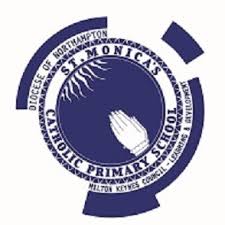 Online Safety PolicyPhilosophyEvery child is a unique gift from God, with his or her own unique gifts.At St. Monica’s, we strive to ensure that all children are offered the opportunity to develop to their full potential in individual, educational, moral, intellectual and spiritual needs.Our school aims to be a living community of work and prayer.We believe in supporting all staff, teaching and non-teaching, in meeting their individual needs and developing the staff as a team.IntroductionInternet use is part of the statutory curriculum and a necessary tool for learning. It is an essential element in 21st Century life for education, business and social interaction. Access to the internet is therefore an entitlement for pupils who show a responsible and mature approach to its use. Our school has a duty to provide pupils with quality internet access. At St Monica’s we are dedicated to ensuring that our pupils have the skills and knowledge they need to evaluate internet information and to take care of their own safety and security when using the internet both inside and outside of school. This policies aims to establish procedures to identify, intervene and escalate any incident where appropriate. Keeping Children Safe in Education (DfE 2018) highlights that ‘the breadth of issues classified with online safety is considerable, but can be categorised into three areas of risk:Content: being exposed to illegal, inappropriate or harmful materialContact: being subjected to harmful online interaction with other usersConduct: personal online behaviour that increases the likelihood of, or causes, harm’Information and Communication Technology (ICT) covers a wide range of resources including; web-based and mobile learning. It is also important to recognise the constant and fast paced evolution of ICT within our society as a whole. Currently the internet technologies pupils use inside and outside of the classroom include:WebsitesE-mail, Instant messaging and chat roomsSocial media including, Facebook, Twitter, Snapchat and InstagramMobile/ Smart phones with text, video and/or web functionalityOther mobile devices with web accessGaming, particularly online gamingLearning platforms and Virtual learning environmentsBlogsPodcastingVideo broadcastingMusic downloadingThe internet is a fantastic resource when used safely but often usage is not monitored consistently, therefore we aim to ensure that all pupils and staff are aware of the risks associated with these internet technologies.At St Monica’s we are dedicated to educating all pupils about online safety to ensure they have the skills they need to behave appropriately, think critically and keep themselves both safe and legal when using the internet and related technologies, in and beyond the context of school. Role and ResponsibilitiesKeeping Children Safe in Education (DfE 2018) reports that; ‘The use of technology has become a significant component of many safeguarding issues.’ The Senior Leadership Team and the Governors of St Monica’s have developed a policy which highlights practices and procedures which will be used to keep all children safe. The Online Safety Leader will work with the Senior Leadership Team and the Governors to monitor systems and ensure that it is embedded into on-going School Development and is an important aspect of strategic leadership. The policy will be reviewed annually and will be approved by the Governing Body. This policy, supported by the school’s Acceptable Use agreements for staff and pupils, is to protect the interests and safety of the whole school community. It is linked to the following policies:Child ProtectionAnti-Bullying CodeEnhancing community relationships (Behaviour Policy)Health and SafetyStaff Code of Conduct Online Safety in the CurriculumThe purpose of Internet use in school is to raise educational standards, to promote pupils achievement, to support the professional work of staff and to enhance the school’s management information and administration systems. Internet use is part of the statutory curriculum and a necessary tool for learning. It is an essential element in 21st century life for education, business and social interaction. It is increasingly used across the curriculum in order to prepare our pupils for the world around them. Therefore, at St Monica’s we believe it is essential for online safety guidance to be given to the pupils on a regular and meaningful basis. Online safety is embedded within our curriculum and we continually look for new opportunities to promote it, such as celebrating ‘Internet Safety Awareness day in February. In order to teach our pupils effectively we:Begin all new ‘Computing’ topics with online safetyEducate pupils about online risks informally when opportunities ariseKeeping pupils up to date and aware of relevant legislation which aims to protect them by limiting what they want to do.Teaching children to protect their own information and to respect the information of others through discussions, direct teaching and modelling good practiceEnsure pupils are aware of the dangers of cyber-bullying and know where to seek help and advice if they are concerned about themselves or others. To highlight what to do when they are concerned and where to seek advice, for example speaking to teachers/ parents, using the CEOP report button or ChildlineTeaching pupils to critically evaluate materials and learn good searching skills through cross-curricular teaching models, discussions and via the Computing curriculum. Pupils with Additional NeedsStaff at St Monica’s are aware that some pupils may require additional support or teaching to ensure they fully understand how to keep themselves and others safe online. Where a pupil has specific educational needs, resources are adapted, prompts and reminders are designed and further teaching and explanations are provided to ensure they access the learning and their awareness is enhanced. Internet activities are differentiated and assessed accordingly. Staff TrainingAll staff will have regular safeguarding training which includes online safety to ensure they are up to date with latest legislation and that online safety is kept as a high priority in all areas of their teaching. The school fully complies with the PREVENT duty and is aware of the risks surrounding Child Sexual Exploitation. Through rigorous staff development and clear safeguarding procedures, the school is dedicated to keeping children safe online. E-MailsThe use of E-Mails within school is an essential part of communication and should be treated with respect. In the context of school, e-mails should not be considered private. We understand that e-mail is an important aspect of online technology and we aim to equip our pupils with the skills they need to send and receive e-mails. To ensure transparency and safety there are guidelines around the use of e-mails within school:All staff are provided with a school e-mail account to use for all school business. This is to protect staff and minimise the risk of receiving unsolicited or malicious e-mails and avoids the risk of personal details being exposedTo ensure safety and security, all mail is filtered and logged; if necessary e-mail histories can be traced. The account holder is responsible for keeping the password secure and ensuring that the account is used for all school-based business.Staff should not contact pupils, parents or conduct any school business using personal e-mail addressesE-mails written from the school account should be treated in the same way that letters using school headed paper are. They should be written carefully, professionally and are proof-read.Pupils may only use school approved accounts for educational purposes and should be monitored at all times School e-mails will be subject to disclosure in response to a request for information under the Freedom of Information Act 2000.Whole class or group e-mails should be used in schoolThe forwarding of chain letters is not permitted in school.E-mails must not be used by any member of the school community to send or receive indecent or offensive images, videos or written material of this kind. In addition, emails E-mails should not be used to cause intentional harm or upset, directly or indirectly to others. Pupils must immediately tell an adult if they receive offensive emails before it is deletedAll staff must inform the Online Safety Lead or Headteacher if they receive an offensive email whether it is directed at them or others, before it is deletedThe internetThere are numerous benefits to using the internet and it is available to everyone at all times. All use of the internet is logged and the logs are randomly but regularly monitored by our broadband provider and ICT services. Whenever appropriate use in detected, it will be followed up accordingly. To ensure safe use as St Monica’s we ensure that:All staff sign an ‘Acceptable Use’ agreement (Appendix 1)A current record of all staff and pupils who have internet access in maintainedParents have signed and returned a consent form for pupil accessStaff will research and check any internet sites prior to use with pupilsPupils have clear procedures for minimising and reporting if they discover an unsuitable siteIf an unsuitable site is discovered, all staff will note the URL, time and content and will report to the Online Safety Lead or ICT support services All users must observe copyrights for school software or online materials at all timesOn-line gambling or gaming is not allowedTaking images and/or films and storageDigital images are easy to capture and can be a wonderful tool for documenting learning and life experiences. It is important to remember that in order to take, use and store images, consent first needs to be sought. With the written consent of parents (on the behalf) of pupils, St Monica’s permits the appropriate taking of images by staff and pupils with school equipment.Staff and visitors are NOT permitted to use personal equipment such as phones, cameras or tablets to record images of pupils. Only school equipment can be used. The images should then be saved onto the secure network and deleted from the individual device.Staff must seek permission from the Headteacher before any image can be uploaded for publicationWhere an outside company or individual is commissioned by the school to take images, there must be appropriate DBS clearance and the school should satisfy itself that arrangements are in place to ensure images are not stored or distributed outside of the schoolImages and films are stored securely on the school’s network and right of access to this material is restricted to teaching staff and individuals within the confines of the school network or other online school resource. Published content and the School WebsiteThe contact details on the school website should be the school address, e-mail and telephone number. Staff or pupils personal details will not be published. The Headteacher will take overall editorial responsibility and ensure that content is accurate and appropriate. Publishing pupils images and workPermission from parents and the pupil will be sought prior to any publication and children’s full names will not be used anywhere on the school website. Pupils’ images and work will not be used for social media unless it is on a school approved site which is monitored and used appropriately. Video ConferencingPermission is sought from parents and carers if their child is involved in video conferencing and it is always supervised by an adult. Approval is always sought from the Headteacher prior to video conferencing and clear records of date, time and participants are kept. Managing Emerging TechnologiesEmerging technologies will be examined for educational benefit and a risk assessment will be carried out before use in school is allowed.Staff should not use mobile phones or personal recording equipment to take pictures or videos of children.Mobile phones are not permitted for use anywhere in school, around the children. This applies to members of staff and all visitors. Mobile phones may be used in office areas, the staffroom etc. The only exception to this is staff taking a mobile phone with them on a school trip/ visit outside of school, for use in emergencies only. Pupils who bring mobile phones to school are required to hand them in to school office staff every morning and collect them at home time. Staff/ visitors bringing personal devices into school must ensure there is not illegal or inappropriate content on the device.Social Networking for pupilsThe school will block/filter access to social networking sites and newsgroups unless a specific use is approvedPupils will be advised never to give out personal details of any kind which may identify them or their locationPupils should be advised not to place personal photos on any social networking spacePupils should be advised on security and encouraged to set passwords, deny access to unknown individuals and instructed how to block unwanted communications. Pupils will be encouraged to invite known friends only and deny access to others. Where incidents or concerns regarding children’s use of social media outside of school are identified, the school will inform the parents or responsible persons immediately. Social Networking for Staff/ VisitorsWhen using personal social networking sites such as Facebook, Twitter, Instagram etc..., staff should ensure that they:Do not make reference to their place of employment. If you do refer to your place of employment then a disclaimer is used, such as ‘the views contained in these web pages are my personal views and do not represent the views of the school.’Do not use the school logo on any personal web pagesBe aware of using material from copyrighted sources without permissionCarefully avoid bringing the school or its employees into disrepute and consult your Headteacher if you are unsure whether the content is appropriateUnderstand that the school has the right to remove any content which may adversely affect the school’s reputation or create risk of legal proceedings against the school.Do not reveal information which is confidential to the school.Employees must not use social networking sites for party political purposesDo not include or use any school data, information, contact details or photographs of employees, pupils, parents or partner organisations without the explicit written permission of the school and the data subject.Do not include comments which could bring into question your professional credibility.Time spent accessing social networking sites at work, for personal use, using school equipment must comply with this policy and includes the use of school equipment at home or outside of working hours.Do not invite or accept as ‘friends’ on such sites, any child or the family members of any child you have met in the course of your employment.  If you receive press or media contact regarding the content of your personal site and feel there may be implications for you or which in any way relates to the school, you should consult the Headteacher. Information System SecuritySt Monica’s school ICT systems capacity and security will be reviewed regularly and virus protection will be installed and updated regularly. St Monica’s will work in line with Local Authority procedures. Protection Personal DataPersonal data will be recorded, processed, transferred and made available according to the Data Protection Act 1998 which states that personal data must be:Fairly and lawfully processedProcessed for limited purposesAdequate, relevant and not excessiveAccurateKept no longer than is necessaryProcessed in accordance with the data subject’s rightsSecureOnly transferred to others with adequate protection.We will ensure that:It will hold the minimum personal data necessary to enable it to perform its function and it will not hold it for longer than necessary for the purposes it was collected for. Every effort will be made to ensure that data held is accurate, up to date and that inaccuracies are corrected without unnecessary delay. It has clear and understood arrangements for the security, storage and transfer of personal dataData subjects have rights of access and there are clear procedures for this to be obtainedThere are clear and understood policies and routines for the deletion and disposal of dataThere is a policy for reporting, logging, managing and recovering from information risk incidentsStaff must ensure that they: At all times take care to ensure the safe keeping of personal data, minimising the risk of its loss or misuse.Use personal data only on secure password protected computers and other devices, ensuring that they are properly “logged-off” at the end of any session in which they are using personal data.Transfer data using encryption and secure password protected devices.When personal data is stored on any portable computer system, memory stick or any other removable media:the device must be password protected the device must offer approved virus and malware checking software the data must be securely deleted from the device once it has been transferred or its use is completeAssessing the RisksThe school will take all reasonable precautions to prevent access to inappropriate material. However, due to the international scale and linked internet content, it is not possible to guarantee that unsuitable material will never appear on a school computer. The school cannot accept liability for the material accessed, or any consequences of internet access.St Monica’ will audit and monitor the use of ICT to establish if the online safety policy is adequate and that the implementation of the policy is appropriate. Handling Online Safety complaintComplaints about internet misuse will be dealt with by a member of the Senior Leadership Team. Any complaint about staff misuse must be referred to the HeadteacherComplaints of a child protection nature should be dealt with in accordance to the school’s child protection proceduresPupils and parents will have access to the complaints procedureAny potential illegal issues will be dealt with accordingly, taking advice from the police where appropriate and any concerns relating to the PREVENT duty will be reported to CHANNEL in-line with government guidance. List of AppendicesAppendix A- Acceptable Use AgreementAppendix B- Laptop AgreementAppendix C- Parental AgreementThis policy will be reviewed annually. Appendix AStaff (and Volunteer) Acceptable Use Policy Agreement TemplateSchool PolicyNew technologies have become integral to the lives of children and young people in today’s society, both within schools / academies and in their lives outside school. The internet and other digital information and communications technologies are powerful tools, which open up new opportunities for everyone. These technologies can stimulate discussion, promote creativity and stimulate awareness of context to promote effective learning. They also bring opportunities for staff to be more creative and productive in their work.  All users should have an entitlement to safe access to the internet and digital technologies at all times. This Acceptable Use Policy is intended to ensure:that staff and volunteers will be responsible users and stay safe while using the internet and other communications technologies for educational, personal and recreational use. that school systems and users are protected from accidental or deliberate misuse that could put the security of the systems and users at risk. that staff are protected from potential risk in their use of technology in their everyday work. The school will try to ensure that staff and volunteers will have good access to digital technology to enhance their work, to enhance learning opportunities for pupils learning and will, in return, expect staff and volunteers to agree to be responsible users.Acceptable Use Policy Agreement I understand that I must use school systems in a responsible way, to ensure that there is no risk to my safety or to the safety and security of the systems and other users. I recognise the value of the use of digital technology for enhancing learning and will ensure that pupils receive opportunities to gain from the use of digital technology. I will, where possible, educate the young people in my care in the safe use of digital technology and embed online safety in my work with young people. For my professional and personal safety:I understand that the school will monitor my use of the school digital technology and communications systems.I understand that the rules set out in this agreement also apply to use of these technologies (e.g. laptops, email etc.) out of school, and to the transfer of personal data (digital or paper based) out of school.I understand that the school digital technology systems are primarily intended for educational use and that I will only use the systems for personal or recreational use within the policies and rules set down by the school. I will not disclose my username or password to anyone else, nor will I try to use any other person’s username and password. I understand that I should not write down or store a password where it is possible that someone may steal it.I will immediately report any illegal, inappropriate or harmful material or incident, I become aware of, to the appropriate person.  I will be professional in my communications and actions when using school ICT systems:I will not access, copy, remove or otherwise alter any other user’s files, without their express permission.I will communicate with others in a professional manner, I will not use aggressive or inappropriate language and I appreciate that others may have different opinions. I will ensure that when I take and / or publish images of others I will do so with their permission and in accordance with the school’s policy on the use of digital / video images. I will not use my personal equipment to record these images, unless I have permission to do so. Where these images are published (eg on the school website) it will not be possible to identify by name, or other personal information, those who are featured. I will only use social networking sites in school in accordance with the school’s policies. I will only communicate with pupils and parents / carers using official school systems. Any such communication will be professional in tone and manner. I will not engage in any on-line activity that may compromise my professional responsibilities.The school has the responsibility to provide safe and secure access to technologies and ensure the smooth running of the school:When I use my mobile devices (laptops / tablets / mobile phones / USB devices etc) in school, I will follow the rules set out in this agreement, in the same way as if I was using school equipment.  I will also follow any additional rules set by the school about such use. I will ensure that any such devices are protected by up to date anti-virus software and are free from viruses.  I will not use personal email addresses on the school ICT systems. I will not open any hyperlinks in emails or any attachments to emails, unless the source is known and trusted , or if I have any concerns about the validity of the email (due to the risk of the attachment containing viruses or other harmful programmes)I will ensure that my data is regularly backed up, in accordance with relevant school policies. I will not try to upload, download or access any materials which are illegal (child sexual abuse images, criminally racist material, adult pornography covered by the Obscene Publications Act) or inappropriate or may cause harm or distress to others. I will not try to use any programmes or software that might allow me to bypass the filtering / security systems in place to prevent access to such materials.I will not try (unless I have permission) to make large downloads or uploads that might take up internet capacity and prevent other users from being able to carry out their work. I will not install or attempt to install programmes of any type on a machine, or store programmes on a computer, nor will I try to alter computer settings, unless this is allowed in school policies. I will not disable or cause any damage to school equipment, or the equipment belonging to others.I will only transport, hold, disclose or share personal information about myself or others, as outlined in the School Personal Data Policy. Where digital personal data is transferred outside the secure local network, it must be encrypted. Paper based Protected and Restricted data must be held in lockable storage.I understand that data protection policy requires that any staff or pupil data to which I have access, will be kept private and confidential, except when it is deemed necessary that I am required by law or by school policy to disclose such information to an appropriate authority. I will immediately report any damage or faults involving equipment or software, however this may have happened.When using the internet in my professional capacity or for school sanctioned personal use:I will ensure that I have permission to use the original work of others in my own workWhere work is protected by copyright, I will not download or distribute copies (including music and videos).I understand that I am responsible for my actions in and out of the school:I understand that this Acceptable Use Policy applies not only to my work and use of school digital technology equipment in school, but also applies to my use of school systems and equipment off the premises and my use of personal equipment on the premises or in situations related to my employment by the schoolI understand that if I fail to comply with this Acceptable Use Policy Agreement, I could be subject to disciplinary action.  This could include a warning, a suspension, referral to Governors and / or the Local Authority and in the event of illegal activities the involvement of the police. I have read and understand the above and agree to use the school digital technology systems (both in and out of school) and my own devices (in school and when carrying out communications related to the school)  within these guidelines. Staff / Volunteer Name:						Signed:									Date:									Appendix BSt. Monica’s Catholic Primary SchoolEmployee Laptop Agreement I accept the following responsibilities: 1. I understand that the laptop computer is the property of St. Monica’s School and is issued to 
employees for the purpose of conducting school business. It is intended only for the use of the school employee to whom it is assigned and shall not be loaned to any persons without permission.2. The laptop computer is a desktop replacement, therefore it must be at school during regularly scheduled work days in order to receive administrative communications, upgrades to anti-virus and other software, to take daily attendance and other requirements of the student records management system, etc. 3. The laptop computer may be taken home or to other locations after school hours by the employee. However, the employee is responsible, at all times, for the care and appropriate use of the laptop computer. 4. I will not disable or uninstall the virus protection program that is provided with the machine.5. I will use the computer for school or professional development purposes. I will not install any 
software on the computer unless it has been approved by the school’s IT Support at St. Pauls. 6. I will ensure any documents I create will be moved from the laptop to the network on a monthly basis for backup purposes. 7. I will report any problems/issues I encounter while using the laptop to the technology department immediately. Email: icthelpdesk@st-pauls.org.uk  Urgent Support Tel: 01908 3597998. I will not write on or place any labels or stickers on the laptop. 9. The laptop is issued to you in your current teaching position. If you change positions the laptop may be reassigned to other teachers. 10. The laptop computer will need to be returned to IT Support from time to time to receive regular maintenance and upgrades. You will be notified when this becomes necessary. 11. School policies regarding appropriate use, data collection, computer misuse must be adhered at all times.12. All laptops must be returned at the end of the school year for inventory and software updates. 
Laptops will be reassigned as deemed appropriate. Full Name(Print)…………………………………………………………………………………………..

Job Title …………………………………………………………………………………………………..Employee Signature……………………………………………………. Date…………………………….Laptop Make/Model…………………………….Serial Number…………………………………….Appendix CInternet UseThe school has installed computers and internet access to help us learn. These rules will keep everyone safe and help us to be fair to others.I will not open other people’s filesI will not bring disks in from outside schoolI will not try to delete anything from the computer except my own workI will only use the internet if I have permission from a member of staffI will only send e-mails to people I know and with my teacher’s permissionI will use materials such as paper and ink responsiblyI will not give out my home address or telephone number or arrange to meet anyoneI will report any unpleasant material I find on the internet and I will not deliberately try to access unpleasant materialI understand that the school will check my computer files and may monitor my computer and Internet usageChildren’s agreementI understand the school rules about using computers sensibly in school.Child’s Name:…………………………………………..                                            (BLOCK CAPITALS)Signature of child: ___________________         Date: __________